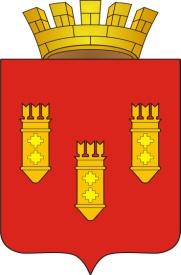           РЕШЕНИЕ                                                                                                               Собрания депутатов        	   города Алатыря	    седьмого созыва    от «22»  июля 2022 г. № 39/26-7 В соответствии с Федеральным законом от 17 июля 2009 года N 172-ФЗ «Об антикоррупционной экспертизе нормативных правовых актов и проектов нормативных правовых актов», в целях предупреждения включения в проекты нормативных правовых актов положений, способствующих созданию условий для проявления коррупции, выявления и устранения таких положений, Собрание депутатов города Алатыря седьмого созываР Е Ш И Л О:Внести изменения в решение Собрания депутатов города Алатыря от 28.06.2010 №38/40-4 «Об утверждении Положения о порядке проведения антикоррупционной экспертизы нормативных правовых актов и проектов нормативных правовых актов органов местного самоуправления города Алатыря», изложив приложение к решению в новой редакции.Настоящее решение вступает в силу после его официального опубликования в периодическом печатном издании «Бюллетень города Алатыря Чувашской Республики» и подлежит размещению на официальном сайте администрации города Алатыря Чувашской Республики в сети «Интернет».Глава города Алатыря – председатель Собрания депутатов города Алатыря седьмого созыва                                                                      В.Н. КосолапенковПриложение к решению Собрания депутатов города Алатыря седьмого созываот «22»  июля 2022 г. № 39/26-7Приложение к решению Собрания депутатов города Алатыря седьмого созываот «28»06.2010 г. № 38/40-4I. Общие положения1.1. Настоящий Порядок определяет процедуру проведения антикоррупционной экспертизы нормативных правовых актов и проектов нормативных правовых актов органов местного самоуправления города Алатыря Чувашской Республики в целях выявления и устранения несовершенства правовых норм, которые повышают вероятность коррупционных действий, а также порядок участия граждан и организаций в проведении антикоррупционной экспертизы действующих нормативных правовых актов и проектов нормативных правовых актов органов местного самоуправления города Алатыря Чувашской Республики.1.2. Антикоррупционной экспертизе подлежат нормативные правовые акты органов местного самоуправления и проекты нормативных правовых актов города Алатыря Чувашской Республики (далее - нормативные правовые акты органов местного самоуправления и проекты нормативных правовых актов) по вопросам, касающимся:1) прав, свобод и обязанностей человека и гражданина;2) муниципальной собственности, муниципальной службы, бюджетного, налогового, лесного, водного, земельного, градостроительного, природоохранного законодательства;3) социальных гарантий лицам, замещающим (замещавшим) муниципальные должности, должности муниципальной службы.1.3. Субъектами проведения антикоррупционной экспертизы нормативных правовых актов и проектов нормативных правовых актов являются:- правовой отдел администрации города Алатыря Чувашской Республики (далее - правовой отдел);- органы прокуратуры Чувашской Республики;- Управление Министерства юстиции Российской Федерации по Чувашской Республике (по вопросам внесения изменений в Устав города Алатыря).1.4. Для целей настоящего Порядка используются следующие основные понятия:коррупциогенная норма - положение нормативного правового акта (проекта нормативного правового акта), содержащее коррупционные факторы;коррупциогенный фактор - положение нормативного правового акта (проекта нормативного правового акта), которое может способствовать проявлению коррупции при применении нормативного правового акта, в том числе может стать непосредственной основой коррупционной практики либо создавать условия легитимности коррупционных действий, а также допускать или провоцировать их;превентивная антикоррупционная норма - положение нормативного правового акта, специально направленное на предотвращение коррупции.II. Порядок проведения антикоррупционной экспертизы нормативных правовых актов и проектов нормативных правовых актов органов местного самоуправления города Алатыря Чувашской Республики2.1. Правовой отдел проводит антикоррупционную экспертизу:принятых нормативных правовых актов;подготавливаемых проектов нормативных правовых актов.2.2. Антикоррупционная экспертиза проектов нормативных правовых актов проводится в срок до 3 рабочих дней, а особо сложных - 5 рабочих дней. Антикоррупционная экспертиза действующих актов проводится в срок до 15 рабочих дней.2.3. Антикоррупционная экспертиза нормативных правовых актов и проектов нормативных правовых актов проводится в соответствии с методикой проведения антикоррупционной экспертизы проектов нормативных правовых актов и проектов нормативных правовых актов, утверждаемой Правительством Российской Федерации.2.4. В случае если при проведении антикоррупционной экспертизы нормативного правового акта и проекта нормативного правового акта выявлены коррупциогенные факторы, правовым отделом составляется заключение по результатам проведения антикоррупционной экспертизы (далее - заключение) по форме согласно приложению к настоящему Порядку (вариант 2).В случае если при проведении антикоррупционной экспертизы проекта нормативного правового акта в его тексте коррупционных норм не выявлено, правовой отдел осуществляет визирование проекта нормативного правового акта с составлением заключения по форме согласно приложению 1 к настоящему Порядку (вариант 1).2.5. В заключении отражаются следующие сведения:перечень норм, отвечающих признакам коррупционности в соответствии с коррупциогенными факторами;рекомендации по изменению формулировок правовых норм для устранения коррупциогенности;наличие в нормативном правовом акте (проекте нормативного правового акта) превентивных антикоррупционных норм и рекомендации по их включению.2.6. Заключение носит рекомендательный характер, направляется главе города Алатыря, главе администрации города Алатыря и подлежит обязательному рассмотрению Собранием депутатов города Алатыря, соответствующим структурным подразделением администрации города Алатыря, разработавшим нормативный правовой акт (проект нормативного правового акта).2.7. Собрание депутатов города Алатыря, администрация города Алатыря, иной орган местного самоуправления, разработавшие проект нормативного правового акта по результатам заключения (далее - разработчик проекта нормативного правового акта, в целях устранения коррупциогенных факторов соответственно подготавливает в течение 7 рабочих дней проект нормативного правового акта (решение, постановление) о внесении изменений в принятый нормативный правовой акт, дорабатывает соответствующий проект нормативного правового акта с учетом вышеуказанного заключения.2.8. Проекты нормативных правовых актов Собрания депутатов города Алатыря направляются в органы прокуратуры и Управление Министерства юстиции Российской Федерации по Чувашской Республике за 20 календарных дней до проведения очередного заседания Собрания депутатов города Алатыря.Проекты нормативных правовых актов администрации города Алатыря - за 10 календарных дней до дня принятия нормативного правового акта.2.9. Заключения по результатам антикоррупционной экспертизы нормативных правовых актов (проектов нормативных правовых актов) Собрания депутатов города Алатыря, проведенной органами прокуратуры, Управлением Министерства юстиции Российской Федерации по Чувашской Республике, рассматриваются постоянными комиссиями Собрания депутатов города Алатыря совместно с правовым отделом.В случае согласия с результатами антикоррупционных экспертиз на проекты нормативных правовых актов, проводимых органами прокуратуры, Управлением Министерства юстиции Российской Федерации по Чувашской Республике, выявленные коррупциогенные факторы устраняются на стадии доработки проектов.В случае несогласия с результатами указанных антикоррупционных экспертиз создаются рабочие группы для подготовки согласованного решения.2.10. Требование прокурора об изменении нормативного правового акта подлежит обязательному рассмотрению соответствующим органом не позднее чем в десятидневный срок со дня поступления требования и учитывается в установленном порядке органом, который издал этот акт, в соответствии с его компетенцией.Требование прокурора об изменении нормативного правового акта, направленное в Собрание депутатов, подлежит обязательному рассмотрению на его ближайшем заседании.2.11. Заключение Управления Министерства юстиции Российской Федерации по Чувашской Республике, направленное в Собрание депутатов города Алатыря, подлежит обязательному рассмотрению на заседаниях постоянных комиссий в течение 30 дней со дня поступления. По результатам рассмотрения заключения Управлению Министерства юстиции Российской Федерации по Чувашской Республике направляется мотивированный ответ.III. Порядок участия организаций и граждан в проведении антикоррупционной экспертизы нормативных правовых актов и проектов нормативных правовых актов города Алатыря Чувашской Республики3.1. Независимая антикоррупционная экспертиза проводится юридическими лицами и физическими лицами, аккредитованными Министерством юстиции Российской Федерации в качестве независимых экспертов антикоррупционной экспертизы нормативных правовых актов и проектов нормативных правовых актов, в соответствии с методикой проведения антикоррупционной экспертизы нормативных правовых актов и проектов нормативных правовых актов, утвержденной Постановлением Правительства Российской Федерации от 26 февраля 2010 г. N 96 (далее - Правила).3.2. Финансирование расходов на проведение независимой антикоррупционной экспертизы осуществляется ее инициатором за счет собственных средств.3.3. В целях обеспечения возможности проведения независимой антикоррупционной экспертизы нормативных правовых актов и проектов нормативных правовых актов их тексты размещаются на официальном сайте администрации города Алатыря в информационно-телекоммуникационной сети "Интернет".Размещение текста правового акта (проекта правового акта) обеспечивается разработчиком нормативного правового акта и проекта нормативного правового акта в течение рабочего дня, соответствующего дню их направления на согласование в правовой отдел с указанием дат начала и окончания приема заключений по результатам независимой антикоррупционной экспертизы.3.4. Срок приема заключений по результатам независимой экспертизы, устанавливаемый разработчиком проекта нормативного правового акта, не может быть меньше срока, установленного пунктом 2.2 настоящего Порядка.3.5. Заключение по результатам независимой антикоррупционной экспертизы (далее - заключение) носит рекомендательный характер и подлежит обязательному рассмотрению органом местного самоуправления, которому оно направлено, в тридцатидневный срок со дня его получения. По результатам рассмотрения гражданину или организации, проводившим независимую экспертизу, направляется мотивированный ответ, за исключением случаев, когда в заключении отсутствует предложение о способе устранения выявленных коррупциогенных факторов.IV. Учет результатов антикоррупционной экспертизы4.1. Положения проекта нормативного правового акта, способствующие созданию условий для проявления коррупции, выявленные при проведении независимой экспертизы, а также антикоррупционной экспертизы, проведенной правовым отделом, устраняются на стадии доработки проекта правового акта разработчиком проекта нормативного правового акта.4.2. В случае несогласия разработчика проекта нормативного правового акта с результатами независимой экспертизы, а также с результатами антикоррупционной экспертизы, проведенной правовым отделом, свидетельствующими о наличии в проекте нормативного правового акта, разрабатываемого этим разработчиком проекта нормативного правового акта, положений, способствующих созданию условий для проявления коррупции, разработчик проекта нормативного правового акта вносит указанный проект нормативного правового акта на рассмотрение главе города Алатыря, главе администрации города Алатыря с обоснованием своего несогласия.К проекту нормативного правового акта, вносимому разработчиком проекта нормативного правового акта на рассмотрение главе города Алатыря, главе администрации города Алатыря, прилагаются все поступившие заключения, составленные по итогам независимой экспертизы.В случае согласия главы города Алатыря, главы администрации города Алатыря с мнением разработчика проекта нормативного правового акта глава города Алатыря, глава администрации города Алатыря подписывает проект нормативного правового акта.В случае согласия главы города Алатыря, главы администрации города Алатыря с результатами независимой экспертизы, а также с результатами антикоррупционной экспертизы, проведенной правовым отделом, свидетельствующими о наличии в проекте нормативного правового акта коррупционных факторов, проект нормативного правового акта направляется разработчику проекта нормативного правового акта на доработку.4.3. Собрание депутатов города Алатыря, администрация города Алатыря по результатам заключения обязаны в целях устранения коррупционных факторов в течение 7 дней подготовить проект нормативного правового акта о внесении изменений в нормативный правовой акт. Приложение 
к Порядку проведения
антикоррупционной экспертизы
нормативных правовых актов и
проектов нормативных правовых актов
администрации города Алатыря Чувашской РеспубликиЗаключение
по результатам проведения антикоррупционной экспертизы
______________________________________________________________________
(наименование нормативного правового акта (проекта нормативного правового акта)
______________________________________________________________________
Собрания депутатов города Алатыря,
______________________________________________________________________
администрации города АлатыряВариант 1:     В __________________________________________________________________                  (наименование нормативного правового акта             (проекта нормативного правового акта)_________________________________________________________________________        Собрания депутатов города Алатыря,_________________________________________________________________________          администрации города Алатыря Чувашской Республикине выявлены коррупциогенные факторы.Вариант 2:     В __________________________________________________________________                  (наименование нормативного правового акта                    (проекта нормативного правового акта)_________________________________________________________________________         Собрания депутатов города Алатыря,_________________________________________________________________________            администрации города Алатыря Чувашской Республикивыявлены следующие коррупциогенные факторы: _________________________________________________________________________               (наименование нормативного правового акта                 (проекта нормативного правового акта)_________________________________________________________________________                Собрания депутатов города Алатыря,_________________________________________________________________________          администрации города Алатыря Чувашской Республикиразмещен на официальном сайте ___________________________________________                                   (наименование разработчика проекта_________________________________________________________________________                      нормативного правового акта)в сети Интернет _________________.                     (дата)Дата окончания приема заключений   по результатам  проведения независимойантикоррупционной экспертизы ______________________.________________________     _______________     ________________________   (должностное лицо)           (подпись)          (расшифровка подписи)                                                 ________________________                                                         (дата)* В графе указываются также наличие в нормативном правовом акте (проекте нормативного правового акта) положений, специально направленных на предотвращение коррупции, и рекомендации по их включению.О внесении изменений в решение Собрания депутатов города Алатыря от 28 июня 2010 №38/40-4 «Об утверждении Положения о порядке проведения антикоррупционной экспертизы нормативных правовых актов и проектов нормативных правовых актов органов местного самоуправления города Алатыря»Коррупциогенный факторПоложение анализируемого нормативного правового акта (проекта нормативного правового акта)Возможные коррупционные проявленияПредложения и рекомендации*